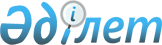 Об утверждении государственного образовательного заказа на дошкольное воспитание и обучение, размеров подушевого финансирования и родительской платы на 2015 год
					
			С истёкшим сроком
			
			
		
					Постановление Сырдарьинского районного акимата Кызылординской области от 22 мая 2015 года № 183. Зарегистрировано Департаментом юстиции Кызылординской области 03 июня 2015 года № 5007. Прекращено действие в связи с истечением срока      В соответствии с подпунктом 8-1) пункта 4 статьи 6 Закона Республики Казахстан от 27 июля 2007 года "Об образовании" акимат Сырдарьинского района ПОСТАНОВЛЯЕТ:

      1. Утвердить:

      1) государственный образовательный заказ на дошкольное воспитание и обучение на 2015 год согласно приложению 1 к настоящему постановлению;

      2) размер подушевого финансирования на 2015 год согласно приложению 2 к настоящему постановлению;

      3) размер родительской платы на 2015 год согласно приложению 3 к настоящему постановлению.

      2. Контроль за исполнением настоящего постановления возложить на заместителя акима Сырдарьинского района Ажикенова Е.

      3. Настоящее постановление вводится в действие со дня первого официального опубликования.

 Государственный образовательный заказ на дошкольное воспитание и обучение на 2015 год Размер подушевого финансирования на 2015 год Размер родительской платы на 2015 год
					© 2012. РГП на ПХВ «Институт законодательства и правовой информации Республики Казахстан» Министерства юстиции Республики Казахстан
				
      Аким района

Казантаев Г.
Приложение 1 к постановлению
 акимата Сырдарьинского района
от 22 мая 2015 года № 183№

Наименование района

Количество детей, размещаемых в дошкольные организации за счет государственного образовательного заказа

1

Сырдарьинский район

605

Приложение 2 к постановлению
 акимата Сырдарьинского района
от 22 мая 2015 года № 183№

Наименование района

Наименование района

Расход на одного воспитанника в месяц (в тенге)

№

Наименование района

Наименование района

Детский сад (государственный/ частный)

1

Сырдарьинский район

Сырдарьинский район

19 876

1

 Мини центр 

1

 14 058 

Приложение 3 к постановлению
 акимата Сырдарьинского района
от 22 мая 2015 года № 183№

Размер родительской платы государственных дошкольных организациях в месяц

Размер родительской платы в частных дошкольных организациях, получающих услуги по государственному заказу в месяц

1

Не более шестикратного месячного расчетного показателя

Не более десятикратного месячного расчетного показателя

